CORRECTIONAprès la lecture du document, répondez aux questions suivantes :Extraire du document, les expressions qui interprètent l’événement du 31 janvier.Les expressions qui interprètent cet évènement sont : « Il aura fallu trois ans et demi de déchirements pour que le grand saut dans l’inconnu se concrétise ».« Le jour a beau être historique, il n’entraîne pas de grand changement concret dans l’immédiat ». « Les Britanniques ont tourné la page des divisions ». Quelle donnée numérique montre ces divisions ?La donnée numérique qui montre ces divisions est que seulement 52 % des Britanniques ont voté pour le Brexit.La séparation se fait-elle calmement ? justifiez. La séparation se fait calmement et en douceur. La phrase qui le montre est : « Pour que la séparation se fasse en douceur, le Royaume – Uni continuera d’appliquer les règles européennes …»Consigne : Jean Monnet et Robert Schuman sont parmi ceux qui ont fondé la Communauté européenne du charbon et de l’acier CECA. Choisissez l’un deux et faites sa biographie.Robert Schuman, né le 29 juin 1886 à Luxembourg (Luxembourg) et mort le 4 septembre 1963 à Scy-Chazelles (Moselle), est un homme d'État français. Sous-secrétaire d'État pendant la Troisième République, ministre pendant la Quatrième République, notamment des Affaires étrangères, puis président du Conseil des ministres à deux reprises, Schuman exerça par ailleurs les fonctions de président du Parlement européen. Il est considéré comme l'un des pères fondateurs de la construction européenne aux côtés de Jean Monnet, Konrad Adenauer, Johan Willem Beyen, Paul-Henri Spaak, Joseph Bech et Alcide De Gasperi.Jean Monnet, né le 9 novembre 1888 à Cognac et mort le 16 mars 1979 à Houjarray, est un fonctionnaire international français, banquier international, promoteur de l'atlantisme et du libre-échange. Il est considéré comme l'un des « pères de l'Europe »…Après avoir été, dès sa création en 1919, l'un des principaux promoteurs de la Société des Nations dont il est secrétaire général adjoint, organisant à ce titre la Conférence financière de Bruxelles de septembre 1920, il fait fortune à Saint-Pierre-et-Miquelon grâce à la vente de cognac à des contrebandiers américains pendant la Prohibition, ce qui lui permet de fonder en 1929 sa propre banque à Chicago, la Bancamerica.Il propose en 1940 le projet d'Union franco-britannique et devient un des artisans de la planification française au moment du Plan Marshall, et un des principaux fondateurs de la Communauté économique européenne (traité de Rome de 1957) et du Marché commun européen (1968). Ceux-ci sont les prédécesseurs de l'Union européenne…Collège des Dominicaines de notre Dame de la Délivrande – Araya-Classe : CM2                                                                   Mai 2020 – 3ème semaineNom : ________________________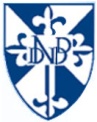 